Unión particular para la Clasificación Internacional de Patentes (Unión de la CIP)Grupo de Trabajo sobre la Revisión de la CIPCuadragésima reuniónGinebra, 12 a 16 de noviembre de 2018PROYECTO DE ORDEN DEL DÍApreparado por la Secretaría	Apertura de la reunión	Aprobación del orden del díaVéase el presente documento.	Informe sobre la reunión técnica virtual del Grupo de Trabajo 1 de las Oficinas de la Cooperación Pentalateral sobre la Clasificación Informe oral de la KIPO en nombre de las Oficinas de la Cooperación Pentalateral.	Proyectos de revisión de la CIP relativos al ámbito de la mecánica Véanse los proyectos C 488, F 059, F 067, F 089, F 090, F 099, F101, F 103 y F 112.	Proyectos de revisión de la CIP relativos al ámbito de la electricidad Véanse los proyectos C 493, F 044, F 048, F 050, F 061, F 068, F 070, F 081, F 087, F 088,  F 092, F 094, F 097, F 098 y F 100. 	Proyectos de revisión de la CIP relativos al ámbito de la químicaVéanse los proyectos C 490, C 492, C 494, F 078, F 083 y F 105.	Proyectos de definición de la CIP relativos al ámbito de la electricidadVéanse los proyectos D 310 y D 311.	Proyectos de mantenimiento de la CIP relativos al ámbito de la mecánicaVéanse los proyectos M 621 , M 625 y M 787. 	Proyectos de mantenimiento de la CIP relativos al ámbito de la electricidadVéanse los proyectos M 622 y M 789.	Proyectos de mantenimiento de la CIP relativos al ámbito de la químicaVéanse los proyectos M 623, M 769, M 786 y M 790. 	Información actualizada sobre los servicios de apoyo informático relacionados con la CIPPonencia presentada por la Oficina Internacional.	Próxima reunión del Grupo de Trabajo	Aprobación del informe	Clausura de la reuniónLa sesión de apertura comenzará a las 10 de la mañana del lunes 12 de noviembre de 2018 en la sede de la OMPI, chemin de Colombettes 34, Ginebra.[Fin del documento]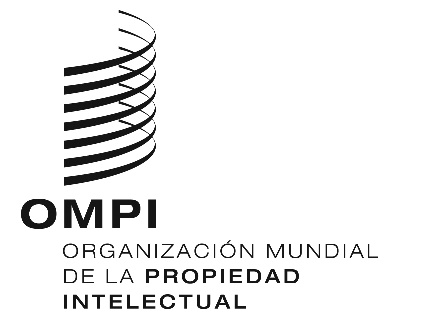 SIPC/WG/40/1 PROV.IPC/WG/40/1 PROV.IPC/WG/40/1 PROV.ORIGINAL: INGLÉS ORIGINAL: INGLÉS ORIGINAL: INGLÉS FECHA: 5 dE septiembre DE 2018 FECHA: 5 dE septiembre DE 2018 FECHA: 5 dE septiembre DE 2018 